Протокол № 8заседания  Наблюдательного советаМАУ ДО  Центр «Радуга»Дата заседания –  26 мая .Место проведения – Нижнесергинский район, г. Михайловск, ул. Кирова 43 аФорма проведения: очнаяВремя начала проведения: 14:00Время окончания проведения: 15:00Присутствовали – 7 человек (5 членов Наблюдательного совета и 2 приглашённых)Отсутствовали – 0 человекУчастники заседания:    Члены наблюдательного совета:Алексеев А.В.-  представитель Учредителя, начальник Управления образования Нижнесергинского муниципального района; Зимина В.В. – представитель органа местного самоуправления, заместитель главы Администрации Михайловского муниципального образования;Попова Г.В. – представитель общественности, председатель Совета ветеранов;Черепанова Н.В.  – представитель общественности, директор МУК ЦК и Д г. Михайловска;Федорова Светлана Викторовна – представитель работников Учреждения, методист МАУ ДО Центр «Радуга»              Приглашённые:Еловских Н.Г. - директор МАУ ДО Центр «Радуга»Куклинова Н.Г. – начальник отдела бухгалтерского учёта и отчётности № 4 г. Михайловска – главный бухгалтер Повестка дняРассмотрение и выдача заключения по Плану финансово-хозяйственной деятельности МАУ ДО Центр «Радуга» на 2016 год  с изменениями от 26 мая 2016 года.Ход заседания:По  вопросу выступила Куклинова Н. Г., начальник отдела бухгалтерского учёта и отчётности № . Михайловска – главный бухгалтер. Членам  Наблюдательного совета были предоставлены следующие документы: «Изменение к расчёту затрат ЭС 213 «Начисление на выплаты по оплате труда», «Изменение к расчёту затрат ЭС 211 «Заработная плата» и  План финансово-хозяйственной деятельности МАУ ДО Центр  «Радуга» на 2016 год с изменениями от 26 мая 2016 года.Куклинова Н.Г. проинформировала присутствующих о том, что произошли изменения к расчету затрат по заработной плате  МАУ ДО Центр «Радуга» в сумме 189.504 рубля 60 копеек.После рассмотрения данного вопроса члены Наблюдательного совета приступили к голосованию. Результаты голосования следующие:«За»-5 человек«Против» - 0 человек«Воздержались» - 0 человек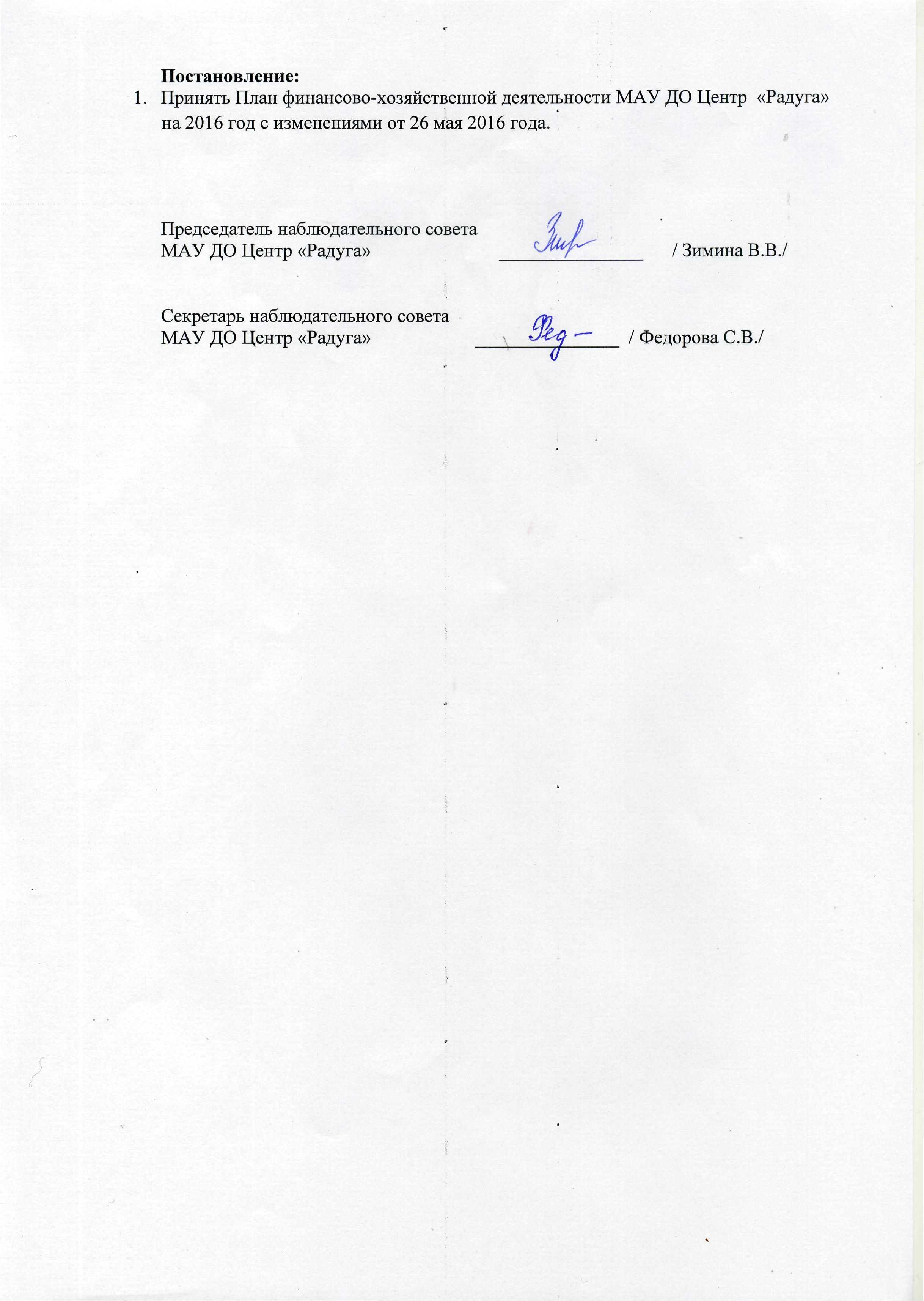 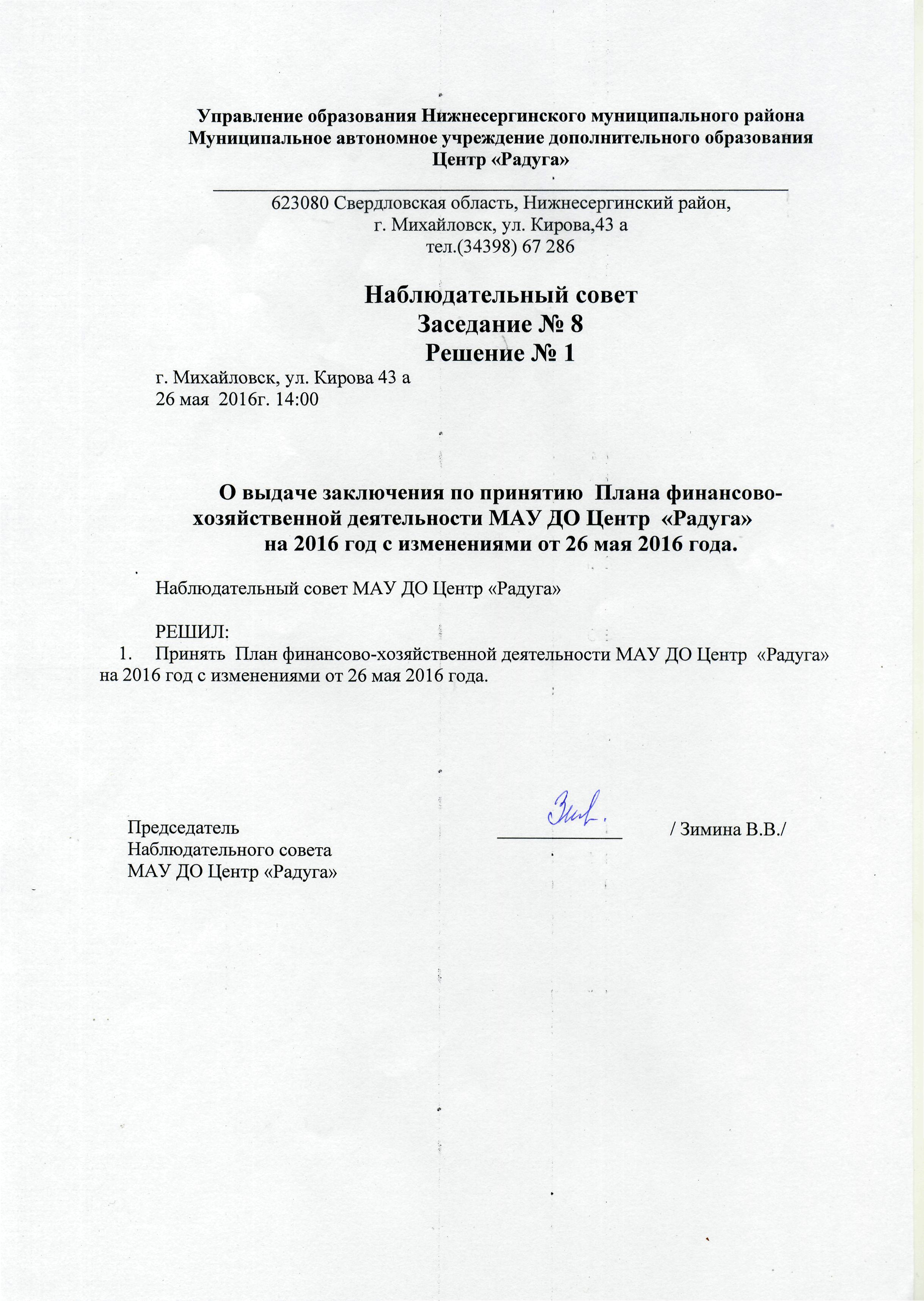 